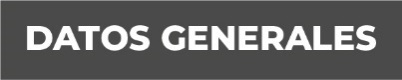 Nombre: Ruben Ortiz ReyesGrado de Escolaridad: Licenciatura en derechoCédula Profesional (Licenciatura): 9723311Teléfono de Oficina: 2717128064Correo Electrónico: rortiz@fiscaliaveracruz.gob.mxFormación Académica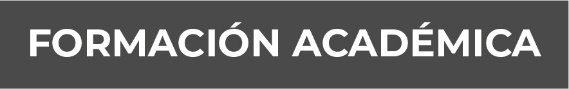 2008-2012Licenciatura en DerechoUniversidad del Golfo de México, Campus Martínez de la Torre, Veracruz.Trayectoria Profesional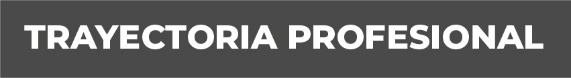 7 de Mayo del 2014- 18 de Marzo del 2015. Agente del Ministerio Público en el Municipio de Altotonga, Veracruz.19 de Marzo del 2015 – 12 de Junio del 2016. Fiscal con residencia en el Municipio de Altotonga, Veracruz.13 de Junio del 2016 al 01 de diciembre del 2019. Fiscal segundo en la Sub Unidad Integral en Martínez de la Torre, Veracruz, del IX Distrito Judicial en Misantla, Veracruz.02 de Diciembre del 2019 a la fecha Fiscal sexto de la Unidad Integral del DXIV Distrito Judicial en Córdoba, Veracruz.0 Conocimiento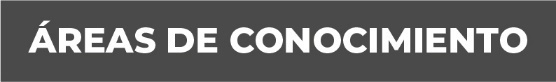 Derecho Penal.